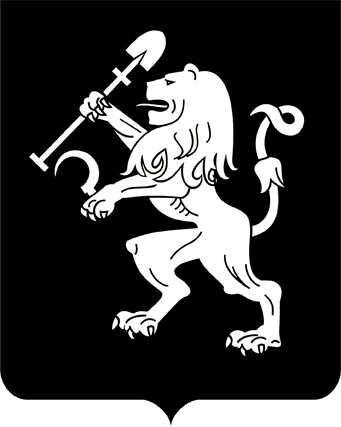 АДМИНИСТРАЦИЯ ГОРОДА КРАСНОЯРСКАПОСТАНОВЛЕНИЕОб утверждении Методики расчета размера платы за пользование на платной основе парковками (парковочными местами), расположенными на автомобильных дорогах общего пользования местного значения города Красноярска, определения ее максимального размераВ соответствии со статьей 13 Федерального закона от 08.11.2007 № 257-ФЗ «Об автомобильных дорогах и о дорожной деятельности                в Российской Федерации и о внесении изменений в отдельные законодательные акты Российской Федерации», руководствуясь статьями 41, 58, 59 Устава города Красноярска,ПОСТАНОВЛЯЮ:1. Утвердить Методику расчета размера платы за пользование                  на платной основе парковками (парковочными местами), расположенными на автомобильных дорогах общего пользования местного значения города Красноярска, согласно приложению.2. Установить, что максимальный размер платы за пользование               на платной основе парковками (парковочными местами), расположенными на автомобильных дорогах общего пользования местного значения города Красноярска, не должен превышать размера платы, рассчитанного в соответствии с Методикой расчета размера платы за пользование на платной основе парковками (парковочными местами), расположенными на автомобильных дорогах общего пользования местного значения города Красноярска.3. Настоящее постановление опубликовать в газете «Городские новости» и разместить на официальном сайте администрации города.Исполняющий обязанностиГлавы города					                                  А.Б. ШуваловПриложение к постановлениюадминистрации городаот _____________ № ________МЕТОДИКАрасчета размера платы за пользование на платной основе парковками (парковочными местами), расположенными на автомобильных дорогах общего пользования местного значения города КрасноярскаI. Общие положения1. Настоящая Методика расчета размера платы за пользование на платной основе парковками (парковочными местами), расположенными на автомобильных дорогах общего пользования местного значения           города Красноярска (далее – Методика), разработана во исполнение  Федерального закона от 08.11.2007 № 257-ФЗ «Об автомобильных дорогах и о дорожной деятельности в Российской Федерации и о внесении изменений в отдельные законодательные акты Российской Федерации». 2. Размер платы за пользование на платной основе парковками (парковочными местами), расположенными на автомобильных дорогах общего пользования местного значения города Красноярска (далее – платные парковки), устанавливается владельцем платной парковки               в расчете на одно транспортное средство за один час с учетом места размещения платной парковки, типа размещаемых транспортных средств, продолжительности парковочной сессии и заполняемости платной парковки в различные периоды времени.3. Расчетной единицей времени для определения размера платы    за пользование платными парковками является один час (один целый час). 4. Размер платы за пользование платными парковками определяется на основе экономического механизма баланса спроса и предложения. Для определения спроса используются данные о заполняемости платной парковки (отношение числа занятых транспортными средствами парковочных мест к числу предусмотренных (организованных) на платной парковке мест в определенный момент времени).5. Если в качестве платной парковки рассматривается зона, объединяющая несколько платных парковок, то расчет заполняемости должен учитывать суммарное число припаркованных автомобилей и суммарное число предусмотренных (организованных) на платной парковке мест на территории выбранной зоны в определенный момент времени.6. На парковках, где уже введена плата за пользование, владелец платной парковки обязан придерживаться тарифной политики, направленной на поддержание заполняемости парковки на уровне от 70%              до 85% (далее – рекомендуемый интервал). Выход значения данного показателя за границы рекомендуемого интервала свидетельствует о потребности в корректировке величины установленного размера платы                   за пользование платными парковками.7. Оценка заполняемости платной парковки после введения платы и корректировка размера платы за пользование платной парковкой проводятся с периодичностью от 1 раза в квартал до 1 раза в год на усмотрение владельца платной парковки. Изменение размера платы за пользование платной парковкой рекомендуется проводить с шагом, кратным 5 рублям.8. При наличии технической возможности владелец платной парковки может вводить динамическое ценообразование в зависимости от уровня текущего спроса, в автоматическом режиме обеспечивающее заполняемость платной парковки на уровне 90–95%.9. Начальный размер платы за один час пользования парковкой определяется по следующей формуле:Сбаз = ½(СОТ х К1+ДСР х К2), где:Сбаз – начальный размер платы за один час пользования парковкой, рублей (округляется в большую сторону до величины, кратной 5 рублям);СОТ – тариф за проезд на общественном транспорте в городе Красноярске, действующий при расчете начального размера платы за один час пользования парковкой, рублей. Для расчета размера платы за один час пользования парковкой используется тариф  на регулярные перевозки пассажиров и багажа муниципальным пассажирским автомобильным транспортом по городским маршрутам регулярных перевозок в городе Красноярске;К1 – эмпирический коэффициент, принимающий значение 0,5;ДСР – величина среднедушевого денежного дохода населения               в Красноярском крае по итогам года, предшествующего году, в котором определяется начальный размер платы за пользование платной парковкой, рублей в месяц, по данным Росстата (в том числе предварительным). При определении в 2024 году начального размера платы за пользование платной парковкой применяется величина среднедушевого           денежного дохода населения в Красноярском крае по итогам 2022 года;К2 – эмпирический коэффициент, принимающий значение 0,0015.10. Расчет размера платы за один час пользования платной парковкой определяется по следующей формуле:Тп = Сбаз x Кз x Ктр,  где: Тп – размер платы за один час пользования платной парковкой, рублей;Сбаз – начальный размер платы за один час пользования парковкой, рублей;Кз – коэффициент, учитывающий уровень заполняемости платной парковки;Ктр – коэффициент, учитывающий тип транспортных средств, размещаемых на платной парковке.Полученное при расчете значение Тп подлежит округлению в сторону увеличения до величины, кратной 5 рублям.11. Коэффициент, учитывающий уровень заполняемости платной парковки (Кз), устанавливается в следующих значениях:0,6 – уровень заполняемости платной парковки составляет               до 50 процентов (включительно);0,8 – уровень заполняемости платной парковки составляет от 51        до 70 процентов (включительно);1,0 – уровень заполняемости платной парковки составляет от 71          до 85 процентов (включительно);1,2 – уровень заполняемости платной парковки составляет более                   85 процентов.12. Для оценки заполняемости владельцем платной парковки используются технические средства, обеспечивающие мониторинг занятости парковочных мест в автоматическом режиме (детекторы занятости, средства обработки видеоизображений, данные о транзакциях за оплату парковочных сессий и т.п.).При отсутствии технических средств мониторинга владельцем платной парковки могут проводиться визуальные замеры не менее двух раз в одни и те же дни недели утром, днем, вечером и ночью (включая отдельные замеры по выходным, праздничным дням и т.д.), проводя усреднение полученных значений.Для города Красноярска устанавливаются следующие временные интервалы:утро: 08:00–12:00;день: 12:00–16:00;вечер: 16:00–20:00;ночь: 20:00–08:00.13. Если наблюдаемое по данным автоматического мониторинга или визуальных замеров значение заполняемости платной парковки           в определенном временном интервале превышает 85 процентов, плата        за пользование платной парковкой может устанавливаться для определенного временного интервала.14. Коэффициент, учитывающий тип транспортного средства (Ктр), применяется при расчете платы за пользование платной парковкой                в зависимости от категории транспортных средств, установленных статьей 25 Федерального закона от 10.12.1995 № 196-ФЗ «О безопасности дорожного движения»:0,5 – категория 1 (транспортные средства категорий «A» и «M»);1,0 – категория 2 (транспортные средства категории «B»);2,0 – категория 3 (транспортные средства иных категорий).15. Расчет стоимости абонемента на пользование платными парковками осуществляется в соответствии со следующими формулами: Тм = Сбаз x Кз x Ктр x Nч x Nм x Км, где:Тм – размер стоимости абонемента на пользование платными парковками на месяц, рублей;Nч – количество платных часов в сутках, учитываемых при расчете размера платы за абонемент, принимается равным 12;Nм – количество дней в месяце, принимается равным 30;Км – коэффициент, применяемый при расчете стоимости абонемента на пользование платными парковками на месяц, принимается равным 0,5; Тг = Сбаз x Кз x Ктр x Nч x Nг x Кг,где:Тг – размер стоимости абонемента на пользование платными парковками на год, рублей;Nг – количество дней в году, принимается равным 365;Кг – коэффициент, применяемый при расчете стоимости абонемента на пользование платными парковками на год, принимается рав-            ным 0,3.16. Полученные при расчете значения Тм, Тг подлежат округлению            по правилам математики до целого числа, кратного 100.17. Абонементы на пользование платными парковками на длительный период (месяц, год) применяются только для транспортных средств 1-й или 2-й категории.08.05.2024№ 415